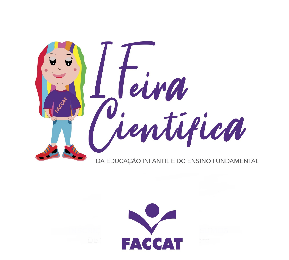 1 Identificação do(a) aluno(a)1 Identificação do(a) aluno(a)1 Identificação do(a) aluno(a)1 Identificação do(a) aluno(a)1 Identificação do(a) aluno(a)1 Identificação do(a) aluno(a)Nome completo:Nome completo:Nome completo:Nome completo:Nome completo:Nome completo:Endereço:Endereço:Endereço:Endereço:Endereço:Endereço:Número:Complemento:Complemento:Município:Município:Município:CEP:U.F.Telefone celular:Telefone celular:Telefone fixo:Ramal:4 Identificação e aceite do Orientador4 Identificação e aceite do Orientador4 Identificação e aceite do Orientador4 Identificação e aceite do Orientador4 Identificação e aceite do Orientador4 Identificação e aceite do Orientador4 Identificação e aceite do Orientador4 Identificação e aceite do OrientadorNome completo:Nome completo:Nome completo:Nome completo:Nome completo:Nome completo:Nome completo:Nome completo:Endereço:Endereço:Endereço:Endereço:Endereço:Endereço:Endereço:Endereço:Número:Complemento:Complemento:Complemento:Município:Município:Município:Município:CEP:U.F.U.F.Telefone celular:Telefone celular:Telefone Fixo:Ramal:Ramal:E-mail:E-mail:E-mail:E-mail:E-mail:E-mail:E-mail:E-mail:Titulação ou Certificação (Máxima)Doutor (  )Mestre (  )Especialista (  )Graduado (  )Titulação ou Certificação (Máxima)Doutor (  )Mestre (  )Especialista (  )Graduado (  )Nome do Curso que realizou:Nome do Curso que realizou:Nome do Curso que realizou:Nome do Curso que realizou:Nome do Curso que realizou:Nome do Curso que realizou:Titulação ou Certificação (Máxima)Doutor (  )Mestre (  )Especialista (  )Graduado (  )Titulação ou Certificação (Máxima)Doutor (  )Mestre (  )Especialista (  )Graduado (  )Nome do Título ou Certificação (que consta no Diploma):Nome do Título ou Certificação (que consta no Diploma):Nome do Título ou Certificação (que consta no Diploma):Nome do Título ou Certificação (que consta no Diploma):Nome do Título ou Certificação (que consta no Diploma):Nome do Título ou Certificação (que consta no Diploma):Titulação ou Certificação (Máxima)Doutor (  )Mestre (  )Especialista (  )Graduado (  )Titulação ou Certificação (Máxima)Doutor (  )Mestre (  )Especialista (  )Graduado (  )Instituição que conferiu o Título ou Certificação:Instituição que conferiu o Título ou Certificação:Instituição que conferiu o Título ou Certificação:Instituição que conferiu o Título ou Certificação:Instituição que conferiu o Título ou Certificação:AnoDeclaro para os devidos fins que aceito a orientação do trabalho do(a) aluno(a) acima identificado(a). Declaro para os devidos fins que aceito a orientação do trabalho do(a) aluno(a) acima identificado(a). Declaro para os devidos fins que aceito a orientação do trabalho do(a) aluno(a) acima identificado(a). Declaro para os devidos fins que aceito a orientação do trabalho do(a) aluno(a) acima identificado(a). Declaro para os devidos fins que aceito a orientação do trabalho do(a) aluno(a) acima identificado(a). Declaro para os devidos fins que aceito a orientação do trabalho do(a) aluno(a) acima identificado(a). Declaro para os devidos fins que aceito a orientação do trabalho do(a) aluno(a) acima identificado(a). Declaro para os devidos fins que aceito a orientação do trabalho do(a) aluno(a) acima identificado(a). Assinatura do OrientadorAssinatura do OrientadorAssinatura do OrientadorAssinatura do OrientadorAssinatura do OrientadorAssinatura do OrientadorDataData